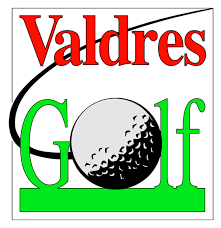 Årsmøtesak 8Forslag vedrørende tiltaksplanJo Sandviken har levert inn følgende begrunnete forslag til årsmøtet:Regnskapsresultatet for 2020 gir klubben litt større handlefrihet på kort sikt enn klubben har hatt tidligere. Hva framtida vil bringe er sjølsagt usikkert. Mulighetene må nyttes planmessig ved at det arbeides på lengre sikt med aktuelle tiltak som gir grunnlag for prioriteringer i årsmøtets budsjetter de nærmeste årene.Planleggingen må bygge på ideer og tanker om hva som gi en god utvikling av banen framover for klubbens medlemmer og andre brukere. Det bør utarbeides faglig godt funderte og realistiske planer og kostnadsoverslag. Det er mye kunnskap og erfaring hos mange av klubbens medlemmer som absolutt bør nyttes i et planarbeid.  Et planarbeid som dette er for viktig til å overlates til styre og spesialister. Klubbens medlemmer vet best hva de ønsker seg, men det kan sikkert være ulike syn på behovene. Det kan også være behov for faghjelp av ulike slag. Utvikling av bane må sjølsagt skje i samarbeid med grunneier.  Lista over aktuelle tiltak er sikkert uendelig (når prisen er null).Planleggingen bør etter mitt syn starte med tenking om hva som er realistisk videre utbygging av banen. Det finnes visstnok eksempler på vellykkete 12-hullsbaner med 6-hulls- sløyfer. Er dette noe for oss?  Dette bør avklares i utredningen. Det kan gjøre at par-6-hullet må gjøres om. Investerings og driftskostnader m.m. må utredes.Når medlemmer uformelt har pratet om framtida for banen har «terrassedemokratiet» kommet opp med mange ønsker. Eksempler er:lengre og bedre rangebedre treningsfelt (greener, chippingfelt, bunkere …) , barneområdeutstyr av ulike slag. Robotklippere? Geiter?driftsnivå¸ mannskapsbehov.vegutbedringutvide parkeringsområdegarderobegarderobe for bagger og trallergolfbiler og andre servicetiltakestetikk: skilting, beplanting, pynting ellersungdomsarbeid og rekrutteringinformasjon og markedsføringscorekortautomatgolfopplæringandre driftstiltaketc.Forslag til vedtak:Årsmøtet vedtarå oppnevne et utvalg med mandat å utrede og foreslå prioritering av aktuelle tiltak for klubben de neste 5 årene. Utvalget skal legge fram sin utredning slik at den kan godkjennes i neste ordinære årsmøte. Styret lager innstilling til årsmøtet.Utvalget skal settes sammen av klubbmedlemmer med variert bakgrunn (utdanning og praksis) fra praktisk og teoretisk planarbeid.Styret får fullmakt til å oppnevne utvalget.utvalget skal i løpet av neste halvår legges fram en situasjonsrapport for ekstraordinært årsmøte om foreløpige prioriteringer og valg i arbeidet.I dette møtet kan årsmøtet drøfte og vedtajustering av mandatetbehov for faglig hjelpeventuelt å utvide utvalget nye innspill til arbeidetDet bør seinere i planperioden legges inn flere ekstraordinære årsmøter der utvalget orienterer framdrift og prioriteringer, og årsmøtet kan gi tilbakemeldinger.Styrets merknader:VGK har i dag ingen langsiktige og overordnede styringsdokumenter. Årsakene kan være både tradisjon og kapasitet, men kanskje like mye at klubben (med unntak av de to siste år) har ført en økonomisk fra-hånd-til-munn-tilværelse preget av løpende og nødvendig tilpassing til varierende realiteter. Også styret mener at gode strategiske dokumenter med retningsangivelser ville vært en stor fordel både for årsmøtet som reelt beslutningsorgan – og for styret når det skal realisere mål innenfor det handlingsrom økonomien og personelltilgang i praksis gir. Styret vil derfor anbefale årsmøtet om å be om et slikt strategidokument til neste årsmøte.Arbeidsprosessen med et slikt dokument skal inkludere bred medlemsdeltagelse.Forslaget fra Jo Sandviken er en Tiltaksplan og fokuserer i mindre grad på strategiske valg, men derimot i all hovedsak på å få utarbeidet en konkret tiltaksliste. Denne skal etter forslaget være både langsiktig og detaljert, og skal behandles i flere ekstraordinære årsmøter, både i inneværende år og senere.    Styret mener at årsmøter bør avgrense seg til å ta stilling til hovedlinjer og rammer - inklusiv vesentlige endringer av anlegg og drift. Styret må innenfor dette ha ansvar, tillit og handlingsrom for å kunne gjøre fornuftige tiltak og prioriteringer på detaljnivå – også ut fra skiftende ytre forhold. Styret mener at et idrettslag etter sakens natur ikke kan planlegge med en serie «ekstraordinære» årsmøter – og at dette uansett ville være urimelig belastende. Medlemmenes engasjement og forslag til enhver tid er viktige for både gode valg og for eierskapsfølelse, men må kunne fremmes og høres på andre vis.Styret har for øvrig alt drøftet å opprette en prosjektgruppe som primært skal utrede og kostnadsberegne bl.a. de tiltak som er nevnt i saken vedrørende trenings- og klubbhusområdet.Styrets forslag til vedtak:Årsmøtet er tilfreds med at det utredes mulig forbedring av treningsområdet og videre utvikling av klubbhusområdet.Årsmøtet ber om at det utarbeides en overordnet strategiplan for behandling i neste årsmøte. Planprosessen skal sikre reell medlemsdeltakelse. 